Agentur für ArbeitBitte beantworten Sie bitte die nachfolgenden Punkte, da Ihre Angaben für die Entscheidung über den Antrag auf Gleichstellung wichtig sein können.Welche Tätigkeit wird von Herr / Frau ______________________zur Zeit ausgeübt?Sind Ihnen gesundheitliche Einschränkungen der Antragstellerin bekannt? Nein	 JaWenn ja, wirken sich diese auf die derzeitige Tätigkeit aus und in welcher Weise? Nein		 Häufige Fehlzeiten Arbeitseinsatz eingeschränkt Geringe Einsatzmöglichkeit Andere Auswirkungen (bitte beschreiben Sie Ihre Beobachtungen)	___________________________________________________________

	___________________________________________________________
Ist der derzeitige Arbeitsplatz aus Ihrer Sicht für Herr / Frau _______________geeignet? Ja	 NeinWenn nein, könnte durch eine technische Hilfe, organisatorische Veränderungen oder sonstige Maßnahmen eine Verbesserung dieses Arbeitsplatzes erreicht werden? Ja              Nein, Gründe: 	Hat Herr / Frau ______________________  Arbeitserleichterungen, welche behinderungsbedingt zur Erhaltung des Arbeitsplatzes notwendig sind, bei Ihnen beantragt?

   Ja	 NeinWenn ja, in welcher Form: _____________________________________________________
Werden diese Arbeitserleichterungen von der Gleichstellung abhängig gemacht?    Ja	 Nein
Eine Umsetzung/Versetzung ist wegen der Auswirkungen der Behinderung vorgesehen.	 nicht vorgesehen.	 bereits erfolgt.	 nicht möglich.
Falls eine Versetzung vorgesehen ist: 

Soll Herr / Frau _________ auf eine Stelle mit geringerem Endgrundgehalt versetzt werden? Ja	 NeinSoll Herr / Frau ______________________ auf einen nicht gleichwertigen oder nicht der Behinderung entsprechenden Arbeitsplatz versetzt werden?

     Ja	 NeinIst der Arbeitsplatz von Herr / Frau ______________________ aufgrund behinderungsbedingter Auswirkungen gefährdet? Nein	 Ja, Gründe: _____________________________
Ist der Arbeitsplatz aus sonstigen Gründen gefährdet (wenn ja, aus welchen)? Nein	 Ja, Gründe: ____________________________
Ist eine Versetzung von Herr / Frau __________________ in den Ruhestand beabsichtigt?    Ja	 Nein
Wurde der Amtsarzt zur Prüfung der Dienstunfähigkeit beauftragt? Ja	 Nein

						      ______________________________________	(Ansprechpartner/in) Bitte in Druckbuchstaben ausfüllen

	______________________________________	(Telefonnummer mit Durchwahl)

_______________________________________________________________________(Datum, Unterschrift, Stempel)	(E-Mail)Gleichstellung nach § 2 Abs. 3 Sozialgesetzbuch IX (SGB IX) Befragung der Schwerbehindertenvertretung / Betriebsrat / Personalrat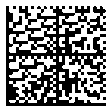 KundennummerName, VornameGeb.-Datum, 